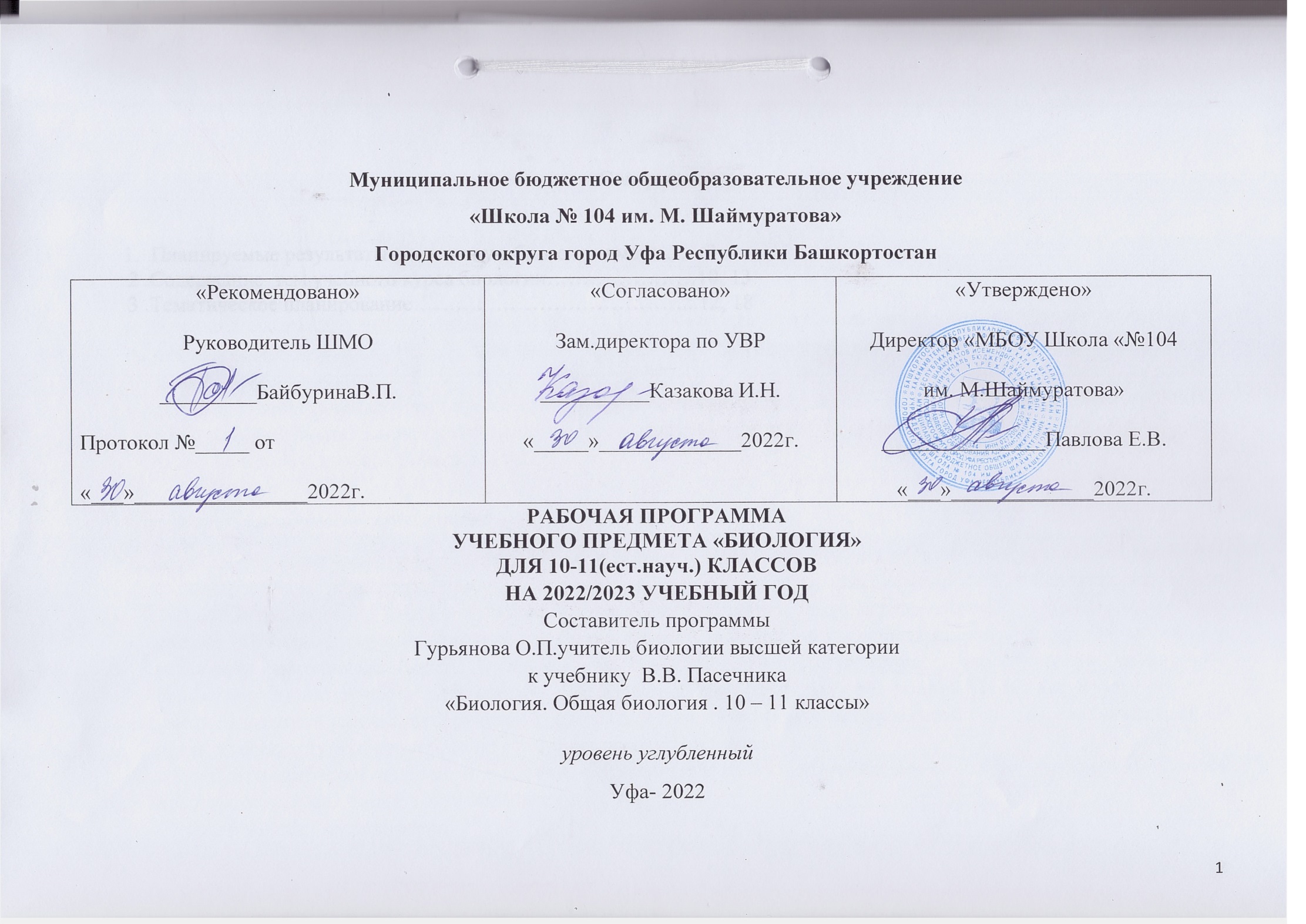 СодержаниеПланируемые результаты освоения учебного предмета…….3      2 .Содержание  тем учебного курса биологии…………………10, 13       3 .Тематическое планирование………. ………………………...12, 18	1.Планируемые результаты освоения учебного предмета 	Личностные результаты:реализация этических установок по отношению к биологическим открытиям, исследованиям и их результатам;признание высокой ценности жизни во всех её проявлениях, здоровья своего и других людей, реализация установок здорового образа жизни;сформированность познавательных мотивов, направленных на получение нового знания в области биологии в связи с будущей профессиональной деятельностью или бытовыми проблемами, связанными с сохранением собственного здоровья и экологической безопасности.	Метапредметные  результаты:овладение составляющими исследовательской и проектной деятельности, в том числе умением видеть проблему, ставить вопросы, выдвигать гипотезы, давать определения понятиям, классифицировать, наблюдать, проводить эксперименты, делать выводы и заключения, объяснять, доказывать, защищать свои идеи;умение работать с разными источниками биологической информации: находить биологическую информацию в различных источниках (тексте учебника, научно- популярной литературе,  биологических словарях и  справочниках); анализировать и оценивать информацию, преобразовывать её из одной формы в другую;умение адекватно использовать речевые средства для дискуссии и аргументации своей позиции, сравнивать разные точки зрения, аргументировать свою точку зрения, отстаивать свою позицию;способность выбирать целевые и смысловые установки в своих действиях, поступках по отношению к живой природе, здоровью своему и окружающих.	 Предметные   результаты:	В познавательной (интеллектуальной) сфере:характеристика содержания биологических теорий (клеточной теории, эволюционной теории Ч. Дарвина), учения В.И. Вернадского о биосфере, законов Г. Менделя, закономерностей изменчивости, вклада выдающихся учёных в развитие биологической науки;выделение существенных признаков биологических объектов (клеток, организмов, видов, экосистем, биосферы)  и процессов (обмен веществ, размножение, деление клетки, оплодотворение, действие искусственного и естественного отборов, формирование приспособленности, образование видов, круговорот веществ и превращение энергии в экосистемах и биосфере);объяснение роли биологии в формировании научного мировоззрения: вклада биологических теорий в формирование современной естественнонаучной картины мира; отрицательного влияния алкоголя, никотина, наркотических веществ на развитие зародыша человека; влияния мутагенов на организм человека, экологических факторов на организмы; причин эволюции, изменяемости видов, наследственных заболеваний, мутаций, устойчивости и смены экосистем;проведение доказательств (аргументация) единства живой и неживой природы, родства живых организмов; взаимосвязей организмов и окружающей среды; необходимости сохранения многообразия видов;умение пользоваться биологической терминологией и символикой;выявление изменчивости, приспособлений организмов к среде обитания, источников мутагенов в окружающей среде (косвенно);сравнение биологических объектов (химический состав живой и неживой природы, зародыша человека и других млекопитающих), процессов ( половое и бесполое размножение)  формулировка выводов на основе сравнения.	В ценностно – ориентационной сфере:анализ и оценка различных гипотез сущности жизни, происхождения человека и возникновения жизни, глобальных экологических проблем и путей их решения, последствий собственной деятельности в окружающей среде; биологической информации, получаемой из разных источников;оценка этических аспектов некоторых исследований в области биотехнологии (клонирование, искусственное оплодотворение, направленное изменение генома).	В сфере трудовой деятельности:овладение умениями и навыками постановки биологических экспериментов и объяснения их результатов.Обучающийся научится: оценивать роль биологических открытий и современных исследований в развитии науки и в практической деятельности людей;оценивать роль биологии в формировании современной научной картины мира, прогнозировать перспективы развития биологии;устанавливать и характеризовать связь основополагающих биологических понятий (клетка, организм, вид, экосистема, биосфера) с основополагающими понятиями других естественных наук;обосновывать систему взглядов на живую природу и место в ней человека, применяя биологические теории, учения, законы, закономерности, понимать границы их применимости;проводить учебно-исследовательскую деятельность по биологии: выдвигать гипотезы, планировать работу, отбирать и преобразовывать необходимую информацию, проводить эксперименты, интерпретировать результаты, делать выводы на основе полученных результатов;выявлять и обосновывать существенные особенности разных уровней организации жизни;устанавливать связь строения и функций основных биологических макромолекул, их роль в процессах клеточного метаболизма;решать задачи на определение последовательности нуклеотидов ДНК и иРНК (мРНК), антикодонов тРНК, последовательности аминокислот в молекуле белка, применяя знания о реакциях матричного синтеза, генетическом коде, принципе комплементарности;делать выводы об изменениях, которые произойдут в процессах матричного синтеза, в случае изменения последовательности нуклеотидов ДНК;сравнивать фазы деления клетки; решать задачи на определение и сравнение количества генетического материала (хромосом и ДНК) в клетках многоклеточных организмов в разных фазах клеточного цикла;выявлять существенные признаки строения клеток организмов разных царств живой природы, устанавливать взаимосвязь строения и функций частей и органоидов клетки;обосновывать взаимосвязь пластического и энергетического обменов; сравнивать процессы пластического и энергетического обменов, происходящих в клетках живых организмов;определять количество хромосом в клетках растений основных отделов на разных этапах жизненного цикла;решать генетические задачи на дигибридное скрещивание, сцепленное (в том числе сцепленное с полом) наследование, анализирующее скрещивание, применяя законы наследственности и закономерности сцепленного наследования;раскрывать причины наследственных заболеваний, аргументировать необходимость мер предупреждения таких заболеваний;сравнивать разные способы размножения организмов;характеризовать основные этапы онтогенеза организмов;выявлять причины и существенные признаки модификационной и мутационной изменчивости; обосновывать роль изменчивости в естественном и искусственном отборе;обосновывать значение разных методов селекции в создании сортов растений, пород животных и штаммов микроорганизмов;обосновывать причины изменяемости и многообразия видов;оценивать практическое и этическое значение современных исследований в биологии, медицине, экологии, биотехнологии; обосновывать собственную оценку;выявлять в тексте биологического содержания проблему и аргументированно ее объяснять;представлять биологическую информацию в виде текста, таблицы, схемы, графика, диаграммы и делать выводы на основании представленных данных; преобразовывать график, таблицу, диаграмму, схему в текст биологического содержания.Обучающийся получит возможность научиться:организовывать и проводить индивидуальную исследовательскую деятельность по биологии (или разрабатывать индивидуальный проект): выдвигать гипотезы, планировать работу, отбирать и преобразовывать необходимую информацию, проводить эксперименты, интерпретировать результаты, делать выводы на основе полученных результатов, представлять продукт своих исследований;прогнозировать последствия собственных исследований с учетом этических норм и экологических требований;выделять существенные особенности жизненных циклов представителей разных отделов растений и типов животных; изображать циклы развития в виде схем; анализировать и использовать в решении учебных и исследовательских задач информацию о современных исследованиях в биологии, медицине и экологии;аргументировать необходимость синтеза естественнонаучного и социогуманитарного знания в эпоху информационной цивилизации;использовать приобретенные компетенции в практической деятельности и повседневной жизни, для приобретения опыта деятельности, предшествующей профессиональной, в основе которой лежит биология как учебный предмет.В результате изучения биологии на профильном уровне ученик должен  знать/понимать  -основные положения биологических теорий (клеточная теория; хромосомная теория наследственности); учений (о путях и направлениях эволюции; Н. И. Вавилова о центрах многообразия и происхождения культурных растений); сущность законов (Г. Менделя; сцепленного наследования Т. Моргана; гомологических рядов в наследственной изменчивости; зародышевого сходства; биогенетического); закономерностей (изменчивости; сцепленного наследования; наследования, сцепленного с полом; взаимодействия генов и их цитологических основ); правил (доминирования Г. Менделя); гипотез (чистоты гамет,); строение биологических объектов: клетки (химический состав и строение); генов, хромосом, женских к мужских гамет, клеток прокариот и эукариот; вирусов; одноклеточных и многоклеточных организмов);  - сущность биологических процессов и явлений: обмен веществ и превращения энергии в клетке, фотосинтез, пластический и энергетический обмен, брожение, хемосинтез, митоз, мейоз, развитие гамет у цветковых растений и позвоночных животных, размножение, оплодотворение у цветковых растений и позвоночных животных, индивидуальное развитие организма (онтогенез), взаимодействие генов, получение гетерозиса, полиплоидов, отдаленных гибридов, - современную биологическую терминологию и символику; уметь  -объяснять: роль биологических теорий, идей, принципов, гипотез в формировании современной естественнонаучной картины мира, научного мировоззрения; единство живой и неживой природы, родство живых организмов, используя биологические теории,- законы и правила; отрицательное влияние алкоголя, никотина, наркотических веществ на развитие зародыша человека; влияние мутагенов на организм человека; наследственных заболеваний, генных и хромосомных мутаций,  - устанавливать взаимосвязи строения и функций молекул в клетке; строения и функций органоидов клетки; пластического и энергетического обмена; световых и темновых реакций фотосинтеза;  -решать задачи разной сложности по биологии;  - составлять схемы скрещивания, путей переноса веществ и энергии в экосистемах (цепи питания, пищевые сети); - описывать клетки растений и животных (под микроскопом), особей вида по морфологическому критерию, экосистемы и агроэкосистемы своей местности; - сравнивать биологические объекты (клетки растений, животных, грибов и бактерий, экосистемы и агроэкосистемы), процессы и явления (обмен веществ у растений и животных; пластический и энергетический обмен; фотосинтез и хемосинтез; митоз и мейоз; бесполое и половое размножение; оплодотворение у цветковых растений и позвоночных животных; внешнее и внутреннее оплодотворение; формы естественного отбора; искусственный и естественный отбор; способы видообразования; макро и микроэволюцию; пути и направления эволюции) и делать выводы на основе сравнения;  - анализировать и оценивать различные гипотезы сущности жизни, происхождения жизни и человека, человеческих рас, глобальные антропогенные изменения в биосфере, этические аспекты современных исследований в биологической науке;  - осуществлять самостоятельный поиск биологической информации в различных источниках (учебных текстах, справочниках, научно-популярных изданиях, компьютерных базах, ресурсах Интернета) и применять ее в собственных исследованиях. Использовать приобретенные знания и умения в практической деятельности и повседневной жизни для:  - грамотного оформления результатов биологических исследований; - обоснования и соблюдения правил поведения в окружающей среде, мер профилактики распространения вирусных (в том числе ВИЧ-инфекции) и других заболеваний, стрессов, вредных привычек (курение, алкоголизм, наркомания);  - оказания первой помощи при простудных и других заболеваниях, отравлении пищевыми продуктами; -оценки этических аспектов некоторых исследований в области биотехнологии (клонирование, искусственное оплодотворение). Ряд требований реализуется за счет формирования более конкретных умений. Объяснять роль биологических теорий, идей, принципов, гипотез в формировании современной естественно - научной картины мира - носит интегративный характер и включает в себя следующие умения:  -определять принадлежность биологического объекта к уровню организации живого; приводить примеры проявления иерархического принципа организации живой природы;  - объяснять необходимость выделения принципов организации живой природы; - указывать критерии выделения различных уровней организации живой природы;  -отличать биологические системы от объектов неживой природы. Представленная в рабочей программе последовательность требований к каждому уроку соответствует усложнению проверяемых видов деятельности.  Для приобретения практических навыков и повышения уровня знаний в рабочую программу включены лабораторные и практические работы, предусмотренные Примерной программой. При выполнении лабораторной работы изучаются живые биологические объекты, микропрепараты, гербарии, коллекции и т.д.  Выполнение практической работы направлено на формирование общеучебных умений, а также умений учебно-познавательной деятельности. 	2. СОДЕРЖАНИЕ ТЕМ УЧЕБНОГО ПРЕДМЕТАБиология. Углубленный уровень. 10 классБиология как комплекс наук о живой природе      Биология как комплексная наука, методы научного познания, используемые в биологии. Современные направления в биологии. Роль биологии в формировании современной научной картины мира, практическое значение биологических знаний. Биологические системы как предмет изучения биологии. Структурные и функциональные основы жизни     Молекулярные основы жизни. Неорганические вещества, их значение. Органические вещества (углеводы, липиды, белки, нуклеиновые кислоты, АТФ) и их значение. Биополимеры. Другие органические вещества клетки. Нанотехнологии в биологии.     Цитология, методы цитологии. Роль клеточной теории в становлении современной естественно-научной картины мира. Клетки прокариот и эукариот. Основные части и органоиды клетки, их функции.     Вирусы ― неклеточная форма жизни, меры профилактики вирусных заболеваний.     Жизнедеятельность клетки. Пластический обмен. Фотосинтез, хемосинтез. Биосинтез белка. Энергетический обмен. Хранение, передача и реализация наследственной информации в клетке. Генетический код. Ген, геном. Геномика. Влияние наркогенных веществ на процессы в клетке.      Клеточный цикл: интерфаза и деление. Митоз и мейоз, их значение. Соматические и половые клетки. Организм Организм ― единое целое. Жизнедеятельность организма. Регуляция функций организма, гомеостаз.     Размножение организмов (бесполое и половое). Способы размножения у растений и животных. Индивидуальное развитие организма (онтогенез). Причины нарушений развития. Репродуктивное здоровье человека; последствия влияния алкоголя, никотина, наркотических веществ на эмбриональное развитие человека. Жизненные циклы разных групп организмов.      Генетика, методы генетики. Генетическая терминология и символика. Законы наследственности Г. Менделя. Хромосомная теория наследственности. Определение пола. Сцепленное с полом наследование.     Генетика человека. Наследственные заболевания человека и их предупреждение. Этические аспекты в области медицинской генетики.    Генотип и среда. Ненаследственная изменчивость. Наследственная изменчивость. Мутации. Мутагены, их влияние на здоровье человека.     Доместикация и селекция. Методы селекции. Биотехнология, её направления и перспективы развития. Биобезопасность.     Глобальные антропогенные изменения в биосфере. Проблемы устойчивого развития. Перспективы развития биологических наук. Перечень лабораторных и практических работ : . 1. Техника микроскопирования. 2. Изучение клеток растений и животных под микроскопом на готовых микропрепаратах и их описание. 3. Приготовление, рассматривание и описание микропрепаратов клеток растений. 4. Сравнение строения клеток растений, животных, грибов и бактерий. 5. Изучение плазмолиза и деплазмолиза в клетках кожицы лука. 6. Изучение ферментативного расщепления пероксида водорода в растительных и животных клетках. . 7. Наблюдение митоза в клетках кончика корешка лука на готовых микропрепаратах. 8. Изучение хромосом на готовых микропрепаратах. 9 Изучение стадий мейоза на готовых микропрепаратах. 10. Изучение строения половых клеток на готовых микропрепаратах. 11. Решение элементарных задач по молекулярной биологии.  12. Составление элементарных схем скрещивания. 13. Решение генетических задач. 14. Изучение результатов моногибридного и дигибридного скрещивания у дрозофилы. 15. Составление и анализ родословных человека. 22. Изучение изменчивости, построение вариационного ряда и вариационной кривой.  3.ТЕМАТИЧЕСКИЙ ПЛАН 10 класс2.СОДЕРЖАНИЕ ТЕМ УЧЕБНОГО ПРЕДМЕТАБиология. Углубленный уровень. 11 классВведениеМесто курса «Общая биология» в системе естественнонаучных дисциплин, а также в биологических науках. Цели и задачи курса. Значение предмета для понимания единства всего живого и взаимозависимости всех частей биосферы Земли. Биология как наука; предмет и методы изучения в биологии. Общая биология – дисциплина, изучающая основные закономерности возникновения, развития и поддержания жизни на Земле. Общая биология как один из источников формирования диалектико-материалистического мировоззрения. Связь биологических дисциплин с другими науками (химией, физикой, географией, астрономией, историей и др.). Роль биологии в формировании научных представлений о мире.Раздел 1. Популяционно-видовой уровеньТема 1.1 Популяционно-видовой уровень: общая характеристика. Виды и популяцииПонятия о виде. Критерии вида (морфологический, физиологический, биохимический, географический, экологический, генетический). Популяционная структура вида. Показатели популяций. Генетическая структура популяции. Свойства популяции. Решение задач с использованием динамических показателей структуры популяции.Тема 1.2 Развитие эволюционных идейПонятие термина эволюция. Развитие эволюционных идей. Эволюционная теория Ч. Дарвина.Тема 1.3 Синтетическая теория эволюцииСинтетическая теория эволюции. Основные положения синтетической теории эволюции. Свидетельства эволюции живой природы. Экспериментальная проверка теории эволюции. Тема 1.4 Движущие силы эволюцииДвижущие силы (факторы) эволюции. Мутационный процесс. Горизонтальный перенос генов.Тема 1.5 Изоляция. Закон Харди-ВайнбергаИзоляция. Типы изолирующих механизмов. Закон Харди-Вайнберга. Решение задач с применением закона Харди-Вайнберга.Тема 1.6 Естественный отбор как фактор эволюцииЕстественный отбор – направляющий фактор эволюции. Формы естественного отбора. Изменения генофонда, вызываемые естественным отбором. Адаптации как результат действия естественного отбора. Молекулярные часы эволюции.Тема 1.7 Половой отбор. Стратегии размноженияПоловой отбор. Индикаторы приспособленности. Родительский вклад. Стратегия размножения. Возникновение искусства в процессе эволюции. Тема 1.8 Микроэволюция и макроэволюцияПонятие о микроэволюции. Способы видообразования. Конвергенция. Понятие о макроэволюции. Самая распространенная форма эволюции.Тема 1.9 Направления эволюцииНаправление макроэволюции. Пути достижения биологического прогресса. Тема 1.10 Принципы классификации. СистематикаМногообразие организмов как результат эволюции. Принципы современной классификации. Систематика. Система живой природы К.Линнея. Раздел 2. Экосистемный уровеньТема 2.1 Экосистемный уровень: общая характеристика. Среда обитания организмовСреды обитания организмов. Тема 2.2 Экологические факторы и ресурсыЭкологические факторы и ресурсы. Влияние организмов на природную среду. Тема 2.3 Влияние экологических факторов среды на организмыТолерантность. Лимитирующие факторы. Адаптация организмов. Решение задач на применение правила толерантности. Тема 2.4 Экологические сообществаБиотическое сообщество, или биоценоз. Экосистема. Географический ландшафт. Классификация экосистем. Искусственные экосистемы.Тема 2.5 Естественные и искусственные экосистемыСравнение естественных и искусственных экосистем. Экосистемы городов. Решение задач на видовое разнообразие сообществ.Тема 2.6 Взаимоотношения организмов в экосистемеЭкологические взаимодействия организмов. Симбиотические отношения. Нейтрализм, симбиоз: мутуализм, протокооперация, комменсализм, нахлебничество, квартирантство, паразитизм. Адаптация паразитов и их жертв в эволюции видов. Формы паразитизма. Экологические категории паразитов. Циклы развития и передача паразитов. Популяционная динамика паразитизма. Паразитология. Хищничество. Адаптация хищников и их жертв в эволюции видов. Значение хищничества в природе. Динамика популяций хищника и жертвы. Хищники и человек: путь от антагонизма к сотрудничеству. Антибиотические отношения. Разнообразие биотических отношений. Неоднозначность отношений. Тема 2.7 Экологическая ниша. Правило оптимального фуражированияЭкологическая ниша. Закон конкурентного исключения. Правило оптимального фуражирования. Снижение биоразнообразия. Тема 2.8 Видовая и пространственная структура экосистемыСтруктура экосистемы. Видовая структура. Пространственная структура. Решение задач по экологии сообществ. Тема 2.9 Трофическая структура экосистемыТрофическая структура. Пищевая сеть. Автотрофы, гетеротрофы, консументы, редуценты. Управление экосистемами. Классификация консументов. Обмен веществом и энергией. Типы пищевых цепей. Особенности пищевых цепей на суше и в Океане. Правило биотического усиления. Экологические пирамиды. Решение задач на расчет биомассы на разных трофических уровнях.Тема 2.10 Круговорот веществ и превращение энергии в экосистемеПотоки энергии и вещества в экосистемах. Особенности переноса энергии в экосистеме. Круговороты биогенных элементов на суше и в Океане. Тема 2.11 Продуктивность сообществаПродуцирование (создание) биомассы. Основные закономерности продуцирования. Мировое распределение биомассы и первичной продукции. Тема 2.12 Экологическая сукцессияСукцессия. Автотрофная и гетеротрофная сукцессия. Сукцессионные изменения в природе. Саморазвитие сообщества. Продолжительность сукцессии. Значение экологических сукцессий. Тема 2.13 Последствия влияния деятельности человека на экосистемыВлияние деятельности человека на экосистемы. Загрязнение природной среды. Предельно допустимый сброс и предельно допустимая концентрация. Раздел 3. Биосферный уровеньТема 3.1 Биосферный уровень: общая характеристика. Учение В.И. Вернадского о биосфереБиосфера. Учение о биосфере. Ноосфера. Структура и границы биосферы.Тема 3.2 Круговорот веществ в биосфереТри основных положения (биохимические принципы). Закон глобального замыкания биогеохимического круга в биосфере. Круговорот воды. Круговорот кислорода. Круговорот углерода. Круговорот азота. Решение задач на биогеохимические циклы. Тема 3.3 Эволюция биосферыОсновные этапы развития биосферы. Зарождение жизни. Роль процессов фотосинтеза и дыхания. Кислородная  революция. Влияние человека на эволюцию биосферы. Эволюционная роль кислорода в истории Земли.Тема 3.4 Происхождение жизни на ЗемлеГипотезы о происхождении жизни. Гипотеза стационарного состояния. Гипотеза самопроизвольного зарождения жизни. Гипотеза панспермии. Гипотеза абиогенного зарождения жизни в процессе биохимической эволюции. Гипотеза РНК---мира. «Глиняный геном». Тема 3.5 Современные представления о возникновении жизниОсновные этапы формирования жизни. Этап химической эволюции. Этап предбиологической эволюции. Биологический этап эволюции. Гипотезы происхождения эукариотов.Тема 3.6 Развитие жизни на ЗемлеГеологическая история Земли. Катархей. Архей. Протерозой. Бактериальные маты. Палеозой. Участие грибов в углеобразовании. Мезозой. Появление динозавров. Кайнозой. Палеоген, Неоген, Антропоген. Тема 3.7 Эволюция человекаРазвитие взглядов на происхождение человека. Отличия человека от животных. Систематическое положение современного человека. Основные стадии антропогенеза. Предшественники человека. Древнейшие люди, или архантропы. Древние люди, или палеоантропы. Люди современного анатомического типы, или неоантропы. Биологические факторы антропогенеза. Социальные факторы антропогенеза. Роль биологических и социальных факторов в антропогенезе. Современные проблемы человеческого общества. Мозаика признаков. Формирование рас. Европеоидная раса. Монголоидная раса. Негроидная раса. Австралоиды. Критика расизма.  Тема 3.8 Роль человека в биосфереЧеловек и экологический кризис. Пути выхода из экологического кризиса. Проблемы устойчивого развития. Сбалансированное развитие. Влияние деятельности человека на планету. Перечень лабораторных работ1. Сравнение видов по морфологическому критерию.  2. Выявление приспособлений организмов к влиянию различных экологических факторов. 3. Сравнение анатомического строения растений разных мест обитания. 4. Описание экосистем своей местности5. Изучение экологической ниши у разных видов растений 6. Составление пищевых цепей. 3.ТЕМАТИЧЕСКИЙ ПЛАН 11 классТемы (разделы)Кол-во часов1. Введение82. Молекулярный уровень223. Клеточный уровень434.Организменный уровень29Итого:102Темы (разделы) Кол-во часов1.Популяционно-видовой уровень182.Экосистемный уровень383. Биосферный уровень274.Решение заданий ЕГЭ19 Итого:136